.Side together, Cross Shuffle, Step ¼ . Step back ½ turn, right coaster step.Walk, Walk, Step Lock Shuffle, ¼ Pivot , Cross Samba (Only slightly fwd)Cross Samba, Step Lock Shuffle, ½ Pivot , ½ turn step back drag*Restart*Coaster Step , ¼ Pivot, Cross, ¼ Step back, ¼ Step Side , step across[32] Counts  -  Restart Dance*Restart*: on Walls 3, 6, 9 after 24 Counts as you bring your R together and take weight onto R to restart dance at 12 O’Clock Wall.Contact: www.dare2dance.org - 0404 170 276 - www.mayworth.com.auNo Vacancies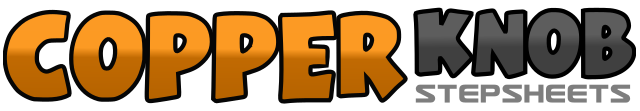 .......Count:32Wall:4Level:.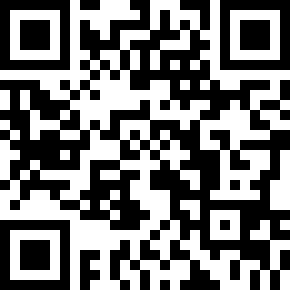 Choreographer:Chris Watson (AUS) - October 2014Chris Watson (AUS) - October 2014Chris Watson (AUS) - October 2014Chris Watson (AUS) - October 2014Chris Watson (AUS) - October 2014.Music:Sangria - Blake Shelton : (iTunes)Sangria - Blake Shelton : (iTunes)Sangria - Blake Shelton : (iTunes)Sangria - Blake Shelton : (iTunes)Sangria - Blake Shelton : (iTunes)........1,2,3&4Step L to L side, bring R together with L taking weight onto R, cross L over R , step R to R side and cross L over R5,6,7&81/4 turn R stepping forward onto R, 1/2 turn R stepping back onto L, step R foot back, step L together with R and step forward onto R1,2,3&4Walk forward L,R , step L foot forward, Lock R behind L and step forward onto L5,6,7&8step R foot forward 1/4 turn pivot taking weight onto L , cross R over L and rock all to L side then weight back to centre onto R.1&2,3&4Cross L over R foot , rock weight to R then back to L, step R foot forward lock L foot behind R and step forward onto R5,6,7,8Step L foot forward pivot 1/2 turn via R, taking weight onto R. continue making another half turn stepping back onto your L and dragging right together1&2,3,4Step R foot back, step L foot back and step forward onto R. Step L foot forward 1/4 turn right weights in your right.5,6,7,8Cross L over R , 1/4 turn left steeping back onto R , 1/4 turn L stepping L to L side and cross right foot over L.